Announcements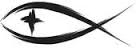 Meetings & EventsTuesday, January 9th																		Trustees 7pmWednesday, January 10th																Elders 7pmThursday, January 11th																	Dartball 7pmPLEASE LEAVE ATTENDANCE SHEETS	Please remember to fill out the attendance sheet you will find in your bulletin and leave it on the pew when you leave today.  Even if you don’t use the attendance sheet, please leave it on the pew and the elders will collect them after the service.  The blank sheets will be reused.2024 CALENDARS	We have some 2024 calendars on the ledge by the door for your use in the new year.  Please help yourself if you would like one.PORTALS OF PRAYER	The new Portals of Prayer devotions for January to March are on the ledge by the door.  Help yourself to the size that best suits you.2023 ANNUAL REPORT	It’s time again to prepare the 2023 Annual Report for the church.  The various chair people for the boards and SWAT as well as the congregational chairman and Pastor all have a report to provide.  Please get these in to the church office by Wednesday, January 24th so this document can be produced for the congregation.  Thanks for your timely assistance.JOBS AT LITTLE EDEN CAMP	Little Eden Camp in Onekama has openings for a part-time to full-time office manager, a full-time assistant cook, and a full-time guest services manager.  If interested, check out www.littleeden.org or send an email to admin@littleeden.org.PROMISE FM BIGGEST BABY SHOWER	Michigan’s Biggest Baby Shower, hosted by Promise FM, will be held at Lighthouse Pregnancy Care Center on Friday, January 19th from 4:00-6:00pm.  Please join us for fun, food, and fellowship at the Center, 215 Maple St., Manistee.  More information can be found at www.promisefm.com/michigans-biggest-baby-shower.